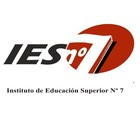 Instituto de Educación Superior N° 7Profesorado: Artes Visuales con Orientación en Producción resolución 293/16.Año Lectivo: 2022Asignatura: Problemática del Arte Argentino y LatinoamericanoFormato: Materia Régimen de Cursada: Anual, Libre,Regular-presencial                	Semipresencial (Virtual)Docente a Cargo: Vuyovich GloriaCONTENIDOS Unidad 1:  Arte indígena: conceptos, objetos y prácticas. Forma y función en la producción estética precolombina. Significados y creaciones artísticas. El caso de las culturas del Noroeste Argentino. Períodos temprano, medio y tardío. Unidad 2: El tránsito del periodo colonial a la independencia: rupturas y continuidades. Los retratos. Los artistas viajeros. Academias y arte académico. Proyecciones en el pensamiento y las artes del siglo XIX. La conformación del campo intelectual argentino y el ingreso a la modernidad. Unidad 3:                 La generación del 80. Formación europea de los artistas argentinos y la asimilación de las escuelas europeas. Sociedad Estímulo de Bellas Artes (1876). Academia Libre de Bellas Artes (1878). Los primeros modernos. El arte en el Primer Centenario de la Revolución de Mayo. Mujeres, arte y modernidad. Revalorización del paisaje y costumbres nacionales. Grupos Destacados: Nexus. Hacia una tendencia impresionista en la Argentina: Martín Malharro, Fernando Fader, Cesáreo Bernaldo de Quirós y Pío Collivadino. Unidad 4:            Modernidad Identidad y Política en las primeras vanguardias Latinoamericanas: Muralismo, mexicano. Antropofagia Brasilera. Universalismo Constructivo.  Martinfierrismo Argentino. Desarrollos neovanguardista de posguerra. Procesos de modernización cultural y utopía revolucionaria. Redefiniciones pos vanguardistas. Género y sexualidad en las prácticas artísticas del siglo XX. Régimen de correlatividades: Para cursar se debe tener regular: Problemática histórica del arte II.  Para cursar debe tener aprobada: Problemática de la cultura argentina y latinoamericana y   Problemática histórica del arte I. Para rendir debe tener aprobada: Problemática de la cultura argentina y latinoamericana, Problemática histórica del arte I y Problemática histórica del arte II.BIBLIOGRAFÍAAndrade,Oswald de.Manifiesto Antropofágo.Revista de Antropofagia 1 (1928):3-7. Brughetti, Romualdo, “El arte precolombino”, Editorial Columba, Buenos Aires, 1963.Burucua, Jose E. “Arte, sociedad y política: Nueva Historia Argentina”.Editorial sudamericana,  2014. Tomo I Y II. De pinceles y acuarelas, Patrimonio artístico Nacional Miradas Argentinas.Eder, Rita. “Muralismo mexicano: modernidad e identidad cultural”. En A. M. Moraes Belluzzo (Org.), Modernidade: vanguardas artísticas na América Latina. São Paulo: Memorial UNESP, 1990. Giunta,Andrea. Huellas, surcos y figuras de barro. Las figuras de Ana Mendieta. Escribir las imagenes.Arte argentino y latinoamericano.Buenos Aires Siglo XXI: 2011.Giunta,Andrea.Feminismo y Arte latinoamericano.historias de artistas que emanciparon cuerpos.buenos aires:siglo XXI, 2018.Romero Brest, Jorge “El arte en la argentina”. Editorial Paidós. Rockfort, Desmond. Pintura mural mexicana. Orozco, Rivera, Siqueiros. México: Editorial Limiciones usa, 1993.Siqueiros,David Alfaro.Como se pinta un mural,Cuernavaca,Ediciones Taller Siqueiros. 1977  https://fliphtml5.com/nppyr/mspp/basic. https://www.culturaargentina.org.ar/archivos/de_pinceles_y_acuarelas/cultura_argentina_desde_adentro.pdf.